                                                                                    Приложение к решению                                                                                       представительного органа                                                                                             муниципального образования«Казахское сельское поселение»ПОРЯДОКРассмотрения представительным органом муниципального образования проектов муниципальных программ и предложенийо внесении изменений в муниципальные программыНастоящий Порядок рассмотрения представительным органом муниципального образования проектов муниципальных программ и предложений о внесении изменений в муниципальные программы  разработан в целях реализации права представительных органов местного самоуправления, предусмотренного статьей 179 Бюджетного кодекса Российской Федерации, и определяет процедуру рассмотрения представительным органом муниципального образования проектов муниципальных программ и предложений о внесении изменений в муниципальные программы, утверждаемых администрацией муниципального образования в соответствии с правовыми актами администрации муниципального образования.Муниципальные программы и изменения в муниципальные программы до их утверждения администрацией муниципального образования подлежит рассмотрению представительным органом муниципального образования.Проект муниципальной программы или предложения о внесении изменений в муниципальную программу направляются администрацией муниципального образования с сопроводительным письмом в представительный орган муниципального образования.Вместе с проектом муниципальной программы или предложениями о внесении изменений в муниципальную программу должны быть   представлены:      а)   пояснительная записка;      б) финансово-экономическое обоснование, содержащее расчеты объемов расходов на реализацию мероприятий программы.      в)  иные документы, предусмотренные федеральным законодательством.      Днем внесения проекта муниципальной программы или предложений о внесении изменений в муниципальную программу в представительный орган муниципального образования считается день их регистрации в представительном органе муниципального образования.    Заключение Контрольно-счетной палаты муниципального образования по проекту муниципальной программы или предложениям о внесении изменений в муниципальную программу представляется в представительный орган муниципального образования не позднее десяти рабочих дней со дня,  следующего за днем внесения в представительный орган муниципального образования проекта муниципальной программы.Председатель представительного органа муниципального образования в течение одного рабочего дня, следующего за днем поступления проекта муниципальной программы в представительный орган муниципального образования, направляет его одновременно с представленными к нему документами в одну из постоянных комиссий представительного органа муниципального образования в соответствии с направлениями ее деятельности, а также в иные постоянные комиссии представительного органа муниципального образования для рассмотрения, которой (которыми) рассматриваются поступившие документы в течение десяти рабочих дней со дня их поступления.Проект муниципальной программы или предложения о внесении изменений в муниципальную программу рассматриваются на очередном заседании представительного органа муниципального образования, если они внесены не позднее, чем за 30 дней до дня очередного заседания представительного органа муниципального образования. Представительный орган  муниципального образования, рассмотрев проект муниципальной программы или предложения о внесении изменений в муниципальную программу, в порядке, установленном этим представительным органом муниципального образования, принимает одно из следующих решений, рекомендующее администрации муниципального образования:     утвердить муниципальную программу или внести предложенные изменения в муниципальную программу;     утвердить муниципальную программу или внести предложенные изменения в муниципальную программу с учетом замечаний и предложений представительного орган муниципального образования по проекту муниципальной программы или предложений о внесении изменений в муниципальную программу;     не утверждать муниципальную программу или не вносить изменения в муниципальную программу в связи с отсутствием целесообразности или обоснованности.      08.06.2015г.                                                                                  с.Жана-Аул Решение № 3-2Совет депутатов МО «Казахского сельского поселения»Третья внеочередная сессия 4-ого созыва Совета депутатовМО «Казахское сельское поселение»    «Об утверждении Порядка рассмотрения представительным органом муниципального образования проектов муниципальных программ и предложений о внесении изменений в муниципальные программы»     В соответствии со ст. 179 Бюджетного кодекса Российской Федерации, Уставом муниципального образования представительный орган муниципального образования «Казахское сельское поселение» Решил:Утвердить Порядок рассмотрения представительным органом муниципального образования проектов муниципальных программ и предложений о внесении изменений в муниципальные программы согласно приложению.Настоящее решение вступает в силу со дня его официального опубликования(обнародование). Глава МО «Казахское сельское поселения»                             Т.А.ИбраимовПредседатель Совета депутатовМО «Казахское сельское поселения»                                         Р.Ы.Кумашев      РЕСПУБЛИКА АЛТАЙМУНИЦИПАЛЬНОЕ ОБРАЗОВАНИЕ КАЗАХСКОЕ СЕЛЬСКОЕ ПОСЕЛЕНИЕ                  649785 с. Жана-Аул        ул. Абая, 12       тел. 22-2-66      РЕСПУБЛИКА АЛТАЙМУНИЦИПАЛЬНОЕ ОБРАЗОВАНИЕ КАЗАХСКОЕ СЕЛЬСКОЕ ПОСЕЛЕНИЕ                  649785 с. Жана-Аул        ул. Абая, 12       тел. 22-2-66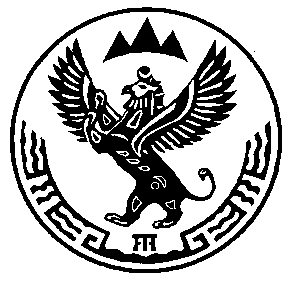 АЛТАЙ РЕСПУБЛИКА МУНИЦИПАЛ ТÖЗÖЛМÖКАЗАХСКОЕ СЕЛЬСКОЕ  ПОСЕЛЕНИЕ     649785 Жана-Аул  j.    Абая  ором, 12    тел.22-2-66